Matematyka08.06.2020Temat: Działania na pierwiastkach - powtórzenie1. Obejrzyjcie filmy, przypomnijcie sobie wszystkie wiadomości i umiejętności, zapamiętajcie i wykorzystajcie na egzaminie:https://www.youtube.com/watch?v=3TSdv4F-4ywhttps://www.youtube.com/watch?v=uyWeW58Y_Jchttps://www.youtube.com/watch?v=zM22wCkh-Pwhttps://www.youtube.com/watch?v=ojJaMgMibbw09.06.2020Temat: Działania na potęgach.1. Obejrzyjcie film, przypomnijcie sobie wszystkie wiadomości i umiejętności, zapamiętajcie i wykorzystajcie na egzaminie:https://www.youtube.com/watch?v=Amh1XmTZiJA11.06.2020 – 12.06.2020BOŻE CIAŁO – DNI WOLNE OD ZAJĘĆ EDUKACYJNYCHReligia  08.06.2020r.Poniedziałek  08.06.2020r.Temat: Uroczystość Trójcy Przenajświętszej.Przeczytaj tekst w podręczniku i wykonaj zadanie 1,2,3 w zeszycie ćwiczeń. Pomódl się modlitwą do Trójcy Świętej , która znajduje się w podręczniku.Biologia 09.06.2020r. Temat: Sposoby ochrony przyrody.Zwróć uwagę na:cele ochrony przyrody,różne rodzaje ochrony przyrody:obszarową, indywidualną i gatunkową,gatunki chronione w Polsce.DRODZY UCZNIOWIE!Zapoznajcie się z tematem:      -    podręcznik str. 157- 168 lub https://www.youtube.com/watch?v=zPLuWAKlGkM Wykonajcie zadania w zeszycie ćwiczeń – 1-3/90, 6,7/92. Dla chętnych: zad.4,5/91 i 8/93.Napiszcie notatkę, w której wymienicie rodzaje oraz przykłady zasobów przyrody.Materiały z lekcji proszę przesłać do sprawdzenia. Miłej i owocnej pracy!Wychowanie fizyczne Temat : Nowoczesne formy aktywności fizycznej. (2 lekcje ) 08.06.2020.Zumba  to trening opierający się na tańcu — połączenia latino, salsy i merengue — i elementami aerobiku. Podczas treningu wykonuje się choreografię do gorących, latynoskich rytmów. Zumba daje energię, uwalnia od stresu, ale też doskonale rzeźbi sylwetkę. Podczas ćwiczeń zaangażowane jest całe ciało, z dużym naciskiem na brzuch, uda i pośladki. Kliknij i spróbuj poćwiczyć zumbę. Do dzieła !https://youtu.be/Bh6AR93n-NYhttps://youtu.be/lcWtiFL904sPilates – system ćwiczeń fizycznych wymyślony na początku XX wieku przez Niemca Josefa Humbertusa Pilatesa, którego celem miało być rozciągnięcie               i uelastycznienie wszystkich mięśni ciała. System pilates to połączenie jogi, baletu i ćwiczeń izometrycznych. Według założeń Pilatesa, metoda ta przyczyniać się ma do: wzmocnienia mięśni bez ich nadmiernego rozbudowania,odciążenia kręgosłupa, poprawy postawy, uelastycznienia ciała, obniżenia poziomu stresu oraz ogólnej poprawy zdrowia osób ćwiczących. Kliknij i ćwicz z prowadzącą . Powodzenia !https://youtu.be/zfFY-Di8wPw10.06.2020r. Nordic walking to inaczej chodzenie z kijami, to ogólnodostępna aktywność prozdrowotna, angażująca do 90% mięśni całego ciała. Obecnie tego typu marsze uprawiane są przez miliony ludzi na całym świecie. Sekret polega na umiejętnym odepchnięciu się specjalnymi kijami od podłoża i zaangażowaniu górnych partii mięśniowych przy jednoczesnym odciążeniu stawów skokowych, kolanowych, bioder i kręgosłupa.Zalety nordic walking:zwiększa ruchomość stawów i kręgosłupa oraz odciąża je, eliminując bóle;wzmacnia wszystkie mięśnie ciała;zwiększa wydolność tlenową - rzadziej się męczymy, mamy więcej sił;poprawia krążenie i dodaje energii;pomaga schudnąć (pochłania o 25% więcej energii niż zwykły marsz!). Kliknij i ćwicz . https://youtu.be/vNnDS7JrsQwW czasie marszu użyj aplikacji Endomondo, o której była mowa na jednej                   z poprzednich lekcji wychowania fizycznego. Dzięki tej aplikacji zmierzysz np. dystans oraz ilość spalonych kalorii. Powodzenia !Historia Temat: Podsumowanie rozdziału VI „Polska i świat w nowej epoce”.10.06.2020r.Moi Drodzy!Przeczytajcie uważnie informacje w podręczniku str.266-267Zapraszam teraz na e-lekcję pt: ,,Europa i świat współczesny ", znajdziecie tutaj zestaw ćwiczeń, które pomogą Wam utrwalić wiedzę z naszego rozdziału. Proszę, abyście je wykonali, nie są na ocenę: https://epodreczniki.pl/a/europa-i-swiat-wspolczesny-lekcja-powtorzeniowa/D16FZMulQWykonajcie zadania w zeszycie ćwiczeń1-10 str.118-119Możecie również utrwalić swoją wiedzę wchodząc w link do gry: https://quizizz.com/join/quiz/5cf52ad8b0827f001b9fe235/start?from=soloLinkShareWOSTemat: Integracja czy niezależność?10.06.2020 r.Moi Drodzy!Zapraszam na e-lekcję pt: ,,Integracja państw ", znajdziecie tutaj gotowy materiał do lekcji.. Ćwiczenia dostępne są pod lekcją. Proszę, abyście je wykonali, nie są na ocenę, tylko na utrwalenie informacji z lekcji: https://epodreczniki.pl/a/integracja-panstw/D1EMh19yuProszę, aby każdy z Was, po zapoznaniu się z informacjami w e-podręczniku, odpowiedział pisemnie w zeszycie na jedno z poniższych poleceń: 1. Znajdź w swojej miejscowości (gminie, powiecie) działania lub skutki działań wynikające z członkostwa Polski w Unii Europejskiej i krótko je opisz.2.  Wybierz organizację integracji gospodarczej inną niż wymienione w tekście „Integracja państw” i przygotuj jej charakterystykę.Język angielski Poniedziałek, środaTopic: Egzamin ósmoklasisty – utrwalamy materiał do egzaminu.Sposoby i źródła realizacji tematu lekcji:Podczas dzisiejszych zajęć utrwalimy zagadnienia do egzaminu ósmoklasisty. Chciałabym, abyście samodzielnie zagrali w quizizz otwierając na ekranie komputera podaną niżej stronę internetową. Pamiętajcie, aby w telefonie wpisać kod gry. Zagrajcie minimum dwa razy dla utrwalenia materiału.https://quizizz.com/admin/quiz/5e7b59148dcbc1001b96abcd/egzamin-%C3%B3smoklasisty-powt%C3%B3rzeniehttps://quizizz.com/admin/quiz/58e4c92971befb6e3bacab2e/%C5%9Brodki-j%C4%99zykowe-fragmenty-t%C5%82umacze%C5%84https://quizizz.com/admin/quiz/5c1100dfd9f70f001bb4f1fb/present-simple-continuous-perfect-past-simple-continuoushttps://quizizz.com/admin/quiz/5c9bf379885f73001ab72c49/funkcje-j%C4%99zykowehttps://quizizz.com/admin/quiz/583e7cf635c13e163bec3d5e/present-perfect-simple-continuous-past-simple-continuousJĘZYK ROSYJSKI KOCHANI, JUŻ NIE ZADAJĘ PRACY DOMOWEJ. NIE PRZYSYŁAJCIE ZDJĘĆ WYKONANYCH ZADAŃ WTOREK 09.06.2020 Сегодня вторник, девятое июня две тысячи двадцатого годаУрокTема: Из жизни болельщика – praca z tekstem. Dzisiaj proszę Was, wykonajcie zadanie 4a/101. Przeczytajcie teksty i dobierzcie do nich tytuły.Następnie wykonajcie zadanie 4 б i 4b/102. Zadania zapiszcie w zeszycie. GEOGRAFIA 09.06.2020r. - wtorekTemat: Powtórzenie wiadomości o obszarach okołobiegunowychDrodzy uczniowie! 1.  Proszę powtórzyć wiadomości z podręcznika z działu „ Obszary okołobiegunowe” od strony 170 – 185 i zapisać temat lekcji w zeszycie.2. Proszę wykonać ustnie zadania z podręcznika „ SPRAWDŹ SIĘ !” ze strony 1853. Proszę wykonać w zeszycie ćwiczeń zadanie 1,2,3 str. 86Drodzy uczniowiePrześlijcie na skrzynkę klasową zadania z zeszytu ćwiczeń:)Fizyka (8 – 10 czerwca)Temat: „Zastosowanie prawa odbicia i prawa załamania światła” – analiza tekstu popularnonaukowego.Podstawa programowa nauczania fizyki w szkole podstawowej została zrealizowana. Lekcje, które pozostały nam do wakacji przeznaczymy na doskonalenie umiejętności określonych w tym dokumencie. Jedną z nich jest posługiwanie się informacjami pochodzącymi z analizy materiałów źródłowych, w tym tekstów popularnonaukowych. I tym właśnie się zajmiemy dzisiaj.Przeczytajcie tekst z podręcznika str. 279, a następnie odpowiedzcie na pytania i polecenia                   do tekstu – str. 279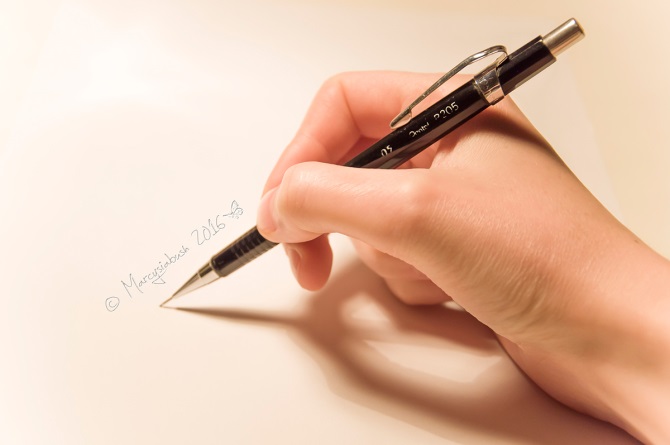 